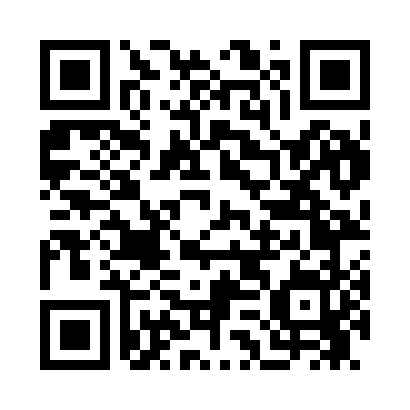 Ramadan times for Adelphi, Iowa, USAMon 11 Mar 2024 - Wed 10 Apr 2024High Latitude Method: Angle Based RulePrayer Calculation Method: Islamic Society of North AmericaAsar Calculation Method: ShafiPrayer times provided by https://www.salahtimes.comDateDayFajrSuhurSunriseDhuhrAsrIftarMaghribIsha11Mon6:156:157:311:244:417:177:178:3212Tue6:146:147:301:234:427:187:188:3413Wed6:126:127:281:234:427:197:198:3514Thu6:106:107:261:234:437:207:208:3615Fri6:086:087:241:224:447:217:218:3716Sat6:076:077:231:224:447:227:228:3817Sun6:056:057:211:224:457:237:238:4018Mon6:036:037:191:224:457:247:248:4119Tue6:016:017:181:214:467:257:258:4220Wed6:006:007:161:214:477:277:278:4321Thu5:585:587:141:214:477:287:288:4422Fri5:565:567:131:204:487:297:298:4623Sat5:545:547:111:204:487:307:308:4724Sun5:525:527:091:204:497:317:318:4825Mon5:515:517:081:194:497:327:328:4926Tue5:495:497:061:194:507:337:338:5027Wed5:475:477:041:194:507:347:348:5228Thu5:455:457:021:194:517:357:358:5329Fri5:435:437:011:184:517:367:368:5430Sat5:415:416:591:184:527:387:388:5531Sun5:395:396:571:184:527:397:398:571Mon5:385:386:561:174:537:407:408:582Tue5:365:366:541:174:537:417:418:593Wed5:345:346:521:174:537:427:429:004Thu5:325:326:511:164:547:437:439:025Fri5:305:306:491:164:547:447:449:036Sat5:285:286:471:164:557:457:459:047Sun5:265:266:461:164:557:467:469:068Mon5:255:256:441:154:557:477:479:079Tue5:235:236:421:154:567:487:489:0810Wed5:215:216:411:154:567:497:499:10